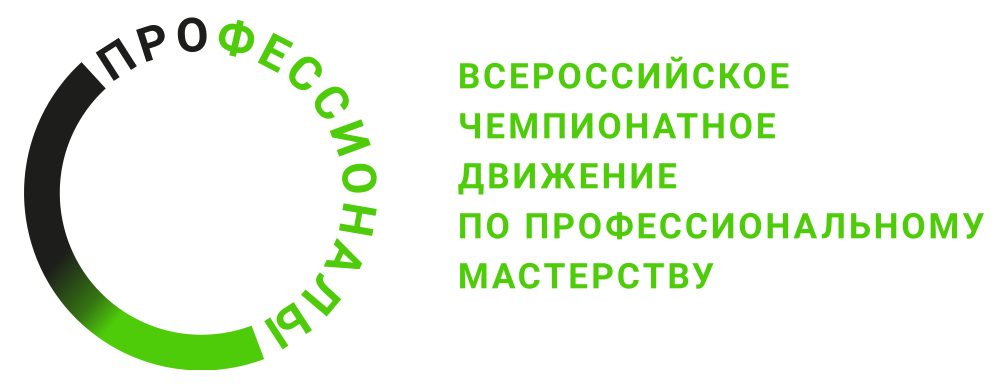 ПРОГРАММА ПРОВЕДЕНИЯРегионального этапа чемпионата Республики Башкортостанпо компетенции Корпоративная защита от внутренних угроз информационной безопасностиОбщая информацияОбщая информацияПериод проведения19.03.2024 – 23.03.2024Место проведения и адрес площадкиг. Уфа, Генерала Горбатова 11,ГБПОУ УКРТБ 3й этаж, кабинет №322ФИО Главного экспертаКислицин Никита АлексеевичКонтакты Главного эксперта89196072362kastmaster5@yandex.ruД-2  / «18» марта 2024 г.Д-2  / «18» марта 2024 г.12:00 – 12:30Приёмка площадки главным экспертом12:30 – 13:30Сбор экспертов13:30 – 14:00Регистрация экспертов, инструктаж по ТБ и ОТ14:00 – 16:00Знакомство с конкурсным заданием и критериями оценки, загрузка критериев оценки, блокировка критериев в системеД-1  / «19» марта 2024 г.Д-1  / «19» марта 2024 г.10:00 – 10:30Сбор конкурсантов и экспертов10:30 – 13:00Регистрация конкурсантов и экспертов, инструктаж по ТБ и ОТ11:00 – 12:00Знакомство с конкурсным заданием и критериями оценки, загрузка критериев оценки, блокировка критериев в системе12:00 – 13:00Церемония Открытия Регионального этапа чемпионата профессионального мастерства «Профессионалы» и чемпионата высоких технологий Республики Башкортостан (онлайн формат)12:00 – 13:00Знакомство конкурсантов с регламентирующей документацией, жеребьевка, подписание протоколов13:00 – 14:00Знакомство с рабочими местами14:00 – 15:00Завершение дня, подписание протоколов Д1  / «20» марта 2024 г.Д1  / «20» марта 2024 г.9.00 – 9.30Проведение инструктажа по ОТ и ТБ. Брифинг на площадке.9.30 – 12.30Выполнение модуля А12.30 – 13.30Перерыв13.30 – 15.30Выполнение модуля В15.30 – 17.30Выполнение модуля Д18.00 – 20.00Проверка заданий, подведение итогов дняД2  / «21» марта 2024 г.Д2  / «21» марта 2024 г.9.00 – 9.30Проведение инструктажа по ОТ и ТБ. Брифинг на площадке.9.30 – 11.00Выполнение модуля А11.00 – 12.30Выполнение модуля E12.30 – 13.30Перерыв13.30 – 15.00Выполнение модуля Е15.00 – 18.00Выполнение модуля Б18.00 – 20.00Проверка заданий, подведение итогов дняД3  / «22» марта 2024 г.Д3  / «22» марта 2024 г.9.00 – 9.30Проведение инструктажа по ОТ и ТБ. Брифинг на площадке.9.30 – 12.30Выполнение модуля Г12.30 – 13.30Перерыв13.30 – 15.00Выполнение модуля Г15.00 – 18.00Собрания экспертов: подведение итогов дня. Внесение результатов в ЦСО.   «1» апреля 2024 г.   «1» апреля 2024 г.Время уточняетсяЦеремония закрытия Регионального этапа чемпионата «Профессионалы» и чемпионата высоких технологий Республики Башкортостан. Объявление победителей и призеров чемпионата (очный формат - ГКЗ Башкортостан)